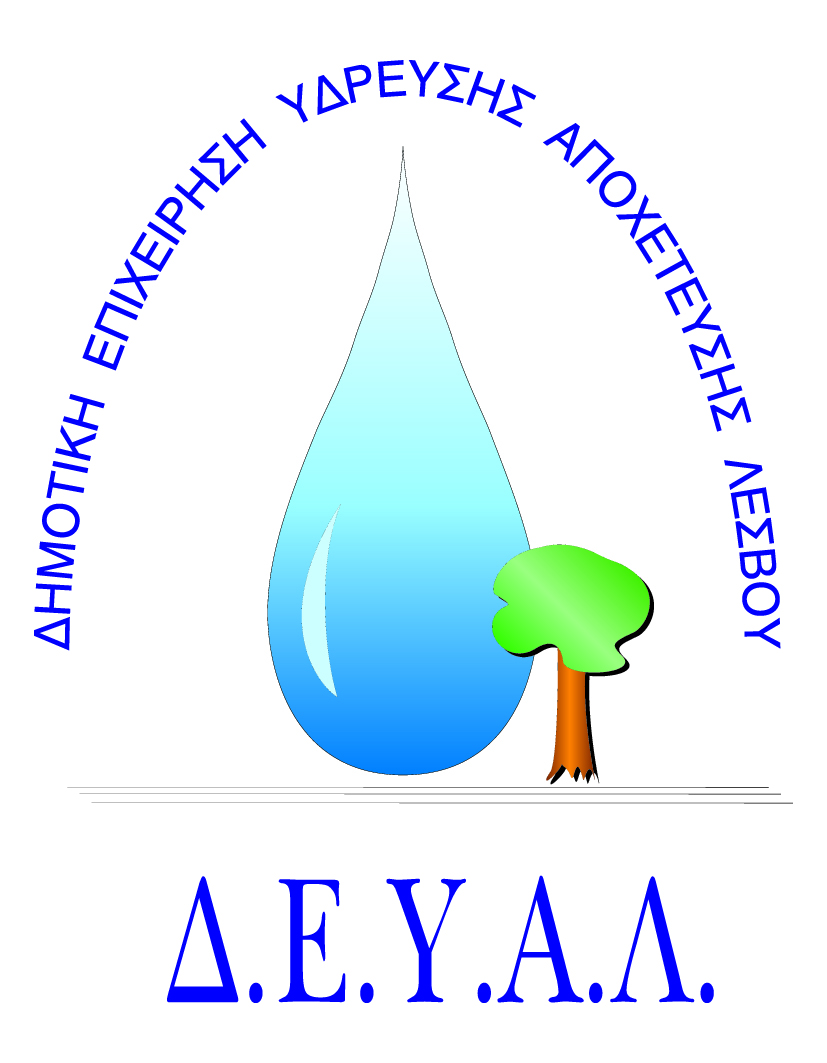                                                                               ΜΥΤΙΛΗΝΗ  14/02/2023                                                                              ΑΠ 1718ΔΙΑΔΗΜΟΤΙΚΗ ΕΠΙΧΕΙΡΗΣΗ					ΥΔΡΕΥΣΗΣ ΑΠΟΧΕΤΕΥΣΗΣ				ΛΕΣΒΟΥ        ΤΕΧΝΙΚΗ ΥΠΗΡΕΣΙΑΤαχ. Δ/νση	: Ελ. Βενιζέλου 13-17Ταχ. Κωδ.	: 81100 ΜυτιλήνηΠληροφορίες:  : Ευστράτιος ΓιαννούληςΤηλέφωνο	: 2251024444Fax		: 2251040121Ε-mail		: protokolo@deyamyt.grΠΡΟΣ:	ΜΜΕΔΕΛΤΙΟ ΤΥΠΟΥΣας γνωστοποιούμεότι λόγω δυσχερειών στην εκτέλεση των εργασιών του έργου "Αντικατάσταση Τμημάτων δικτύων ύδρευσης πόλης Μυτιλήνης" η άνοδος τηςοδού Κερκύρας από το ύψος της οδού Μαντζάρου μέχρι και το ύψος της οδού Λευκάδος θα παραμείνει κλειστή έως και το Σάββατο 18/02/2023. Το τμήμα της οδού θα παραμένει πάντα προσπελάσιμογια τη διέλευση των πεζών. .Από την ΔΕΥΑΛ.